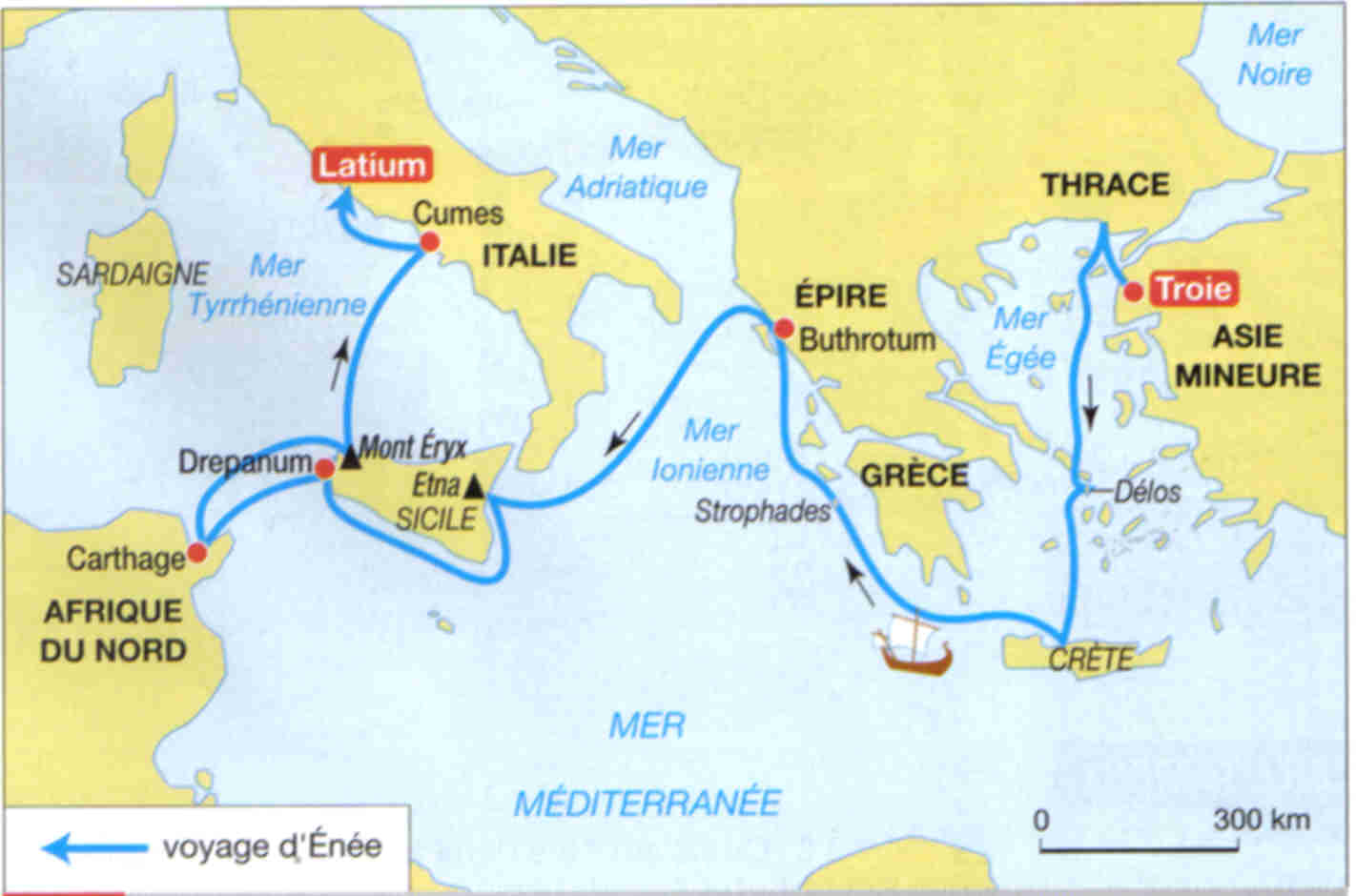 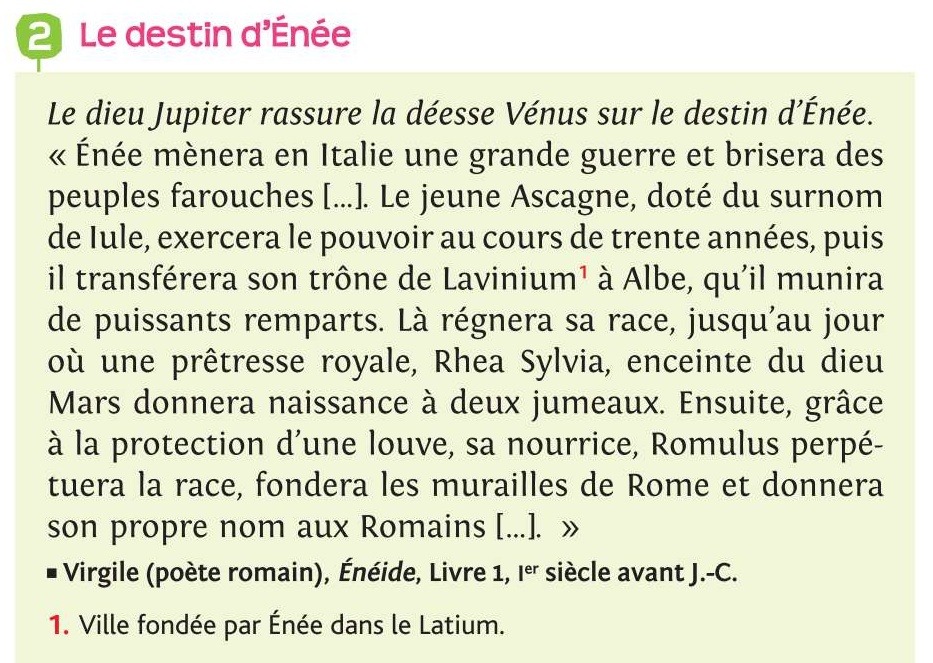 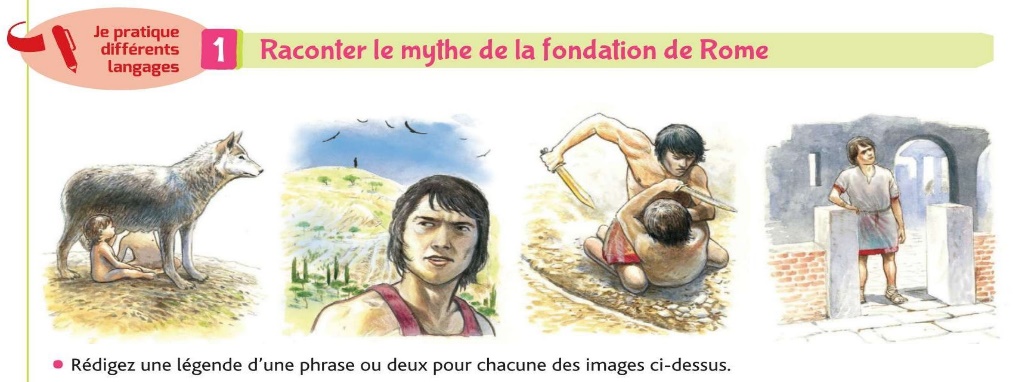 Ville de départ d’EnééMoyen de transport utiliséRégions où Enée fait escaleRégion où il s’installe définitivement